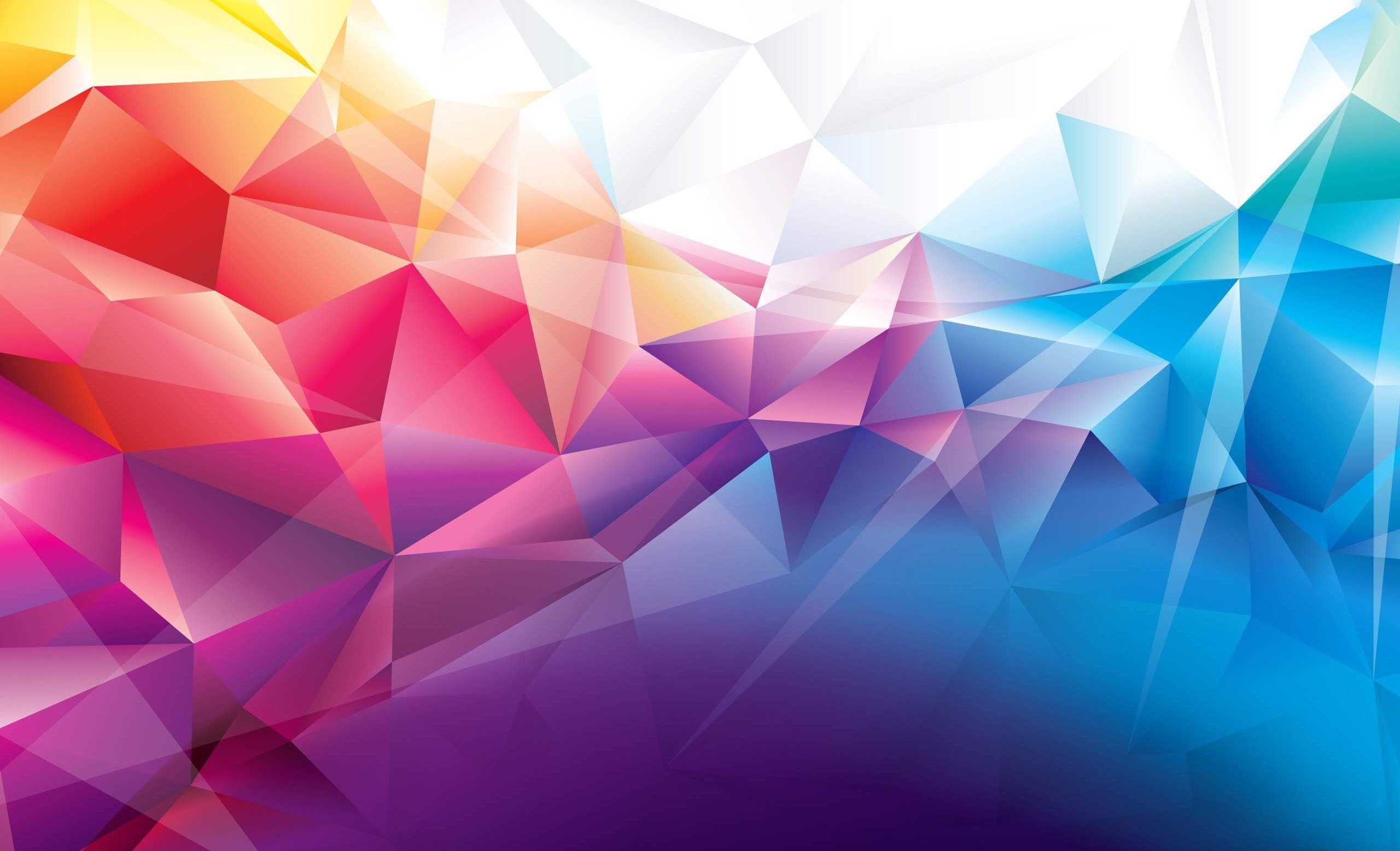 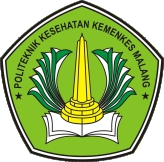 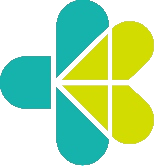 MODUL PRAKTIKUMMETODOLOGI KEPERAWATAN>> Disusun Oleh:Tim Metodologi KeperawatanPROGRAM STUDI D-III KEPERAWATAN MALANG JURUSAN KEPERAWATANPOLITEKNIK KESEHATAN KEMENKES MALANG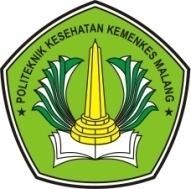 MODUL PRAKTIKUMMETODOLOGI KEPERAWATANDISUSUN OLEHDr. Tri Johan Agus Yuswanto, S.Kp., M.Kep. Fitriana Kurniasari S, S.Kep., Ns., M.Kep.Naya Ernawati, S.Kep., Ns., M.Kep.POLITEKNIK KESEHATAN KEMENKES MALANG JURUSAN KEPERAWATANPRODI D-III KEPERAWATAN MALANG TAHUN 2018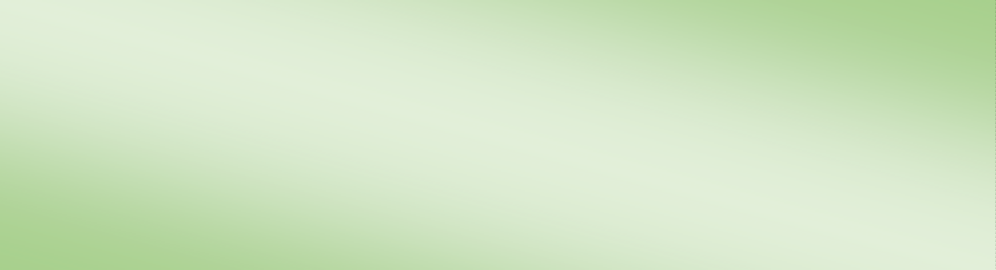 Visi:“Menjadi Program Studi Diploma III Keperawatan yang Berkarakter dan Unggul Terutama di Bidang Keperawatan Komunitas pada Tahun 2019”Misi:Menyelenggarakan program pendidikan tinggi vokasi bidang keperawatan dengan keunggulan keperawatan komunitas sesuai Standar Nasional Pendidikan  Tinggi dan Kerangka Kualifikasi Nasional Indonesia, berdasarkan Pancasila, didukung teknologi informasi, dan sistem penjaminan mutuMelaksanakan penelitian terapan dibidang keperawatan terutama keperawatan komunitasMelaksanakan pengabdian kepada masyarakat berbasis hasil penelitian terapan di bidang keperawatan terutama keperawatan komunitasMeningkatan kuantitas dan kualitas sarana dan prasarana kegiatan Tri Dharma Perguruan Tinggi di bidang pendidikan keperawatanMengembangkan kerjasama Nasional dan Internasional dalam rangka Tri Dharma Perguruan Tinggi di bidang keperawatanMelaksanakan tatakelola organisasi yang kredibel, transparan, akuntabel, bertanggungjawab, dan adilMeningkatkan kualitas dan kuantitas Sumber Daya Manusia yang profesional dalam melaksanakan Tri Dharma Perguruan Tinggi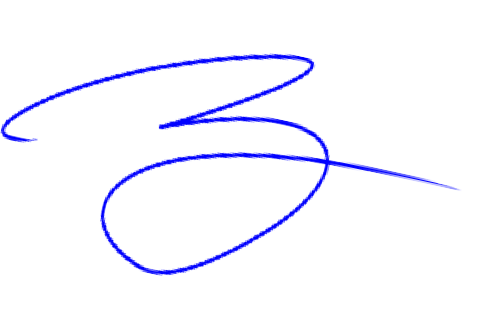 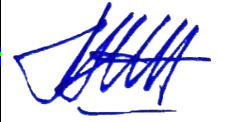 LEMBAR PENGESAHANModul Praktikum mata kuliah Metodologi Keperawatan Tahun 2018 adalah dokumen resmi dan digunakan pada kegiatan Pembelajaran Praktikum Mahasiswa Program Studi D-III Keperawatan Malang Jurusan Keperawatan di Lingkungan Politeknik Kesehatan Kemenkes MalangDisahkan pada tanggal	Juli 2018KATA PENGANTARPuji syukur kami panjatkan ke hadirat Allah SWT atas limpahan rahmat dan karunia- Nya sehingga penyusunan Modul Praktikum Metodologi Keperawatan dapat diselesaikan.Penyusunan modul ini dapat diselesaikan atas bantuan dari berbagai pihak, oleh karena itu kami mengucapkan terimakasih kepada :Budi Susatia, S.Kp., M.Kes, selaku Direktur Politeknik Kesehatan Kemenkes Malang atas arahan dan bimbingannya.Imam Subekti, S.Kep.Ns., M.Kep.Sp.Kom, selaku Ketua Jurusan Keperawatan Malang yang telah memberikan kesempatan dan arahan dalam penyusunan modul.Rekan sejawat dosen di lingkungan Jurusan Keperawatan Politeknik Kesehatan Kemenkes MalangSemua pihak yang tidak dapat kami sebutkan satu persatu, yang telah membantu dalam penyusunan modul ini.Semoga penyusunan modul ini dapat bermanfaat bagi mahasiswa keperawatan dan pihak lain yang membutuhkan.Malang,		Juli 2018 PenyusunDAFTAR ISIA. Cover LuarB. Cover Dalam ................................................................................................	iBAB I PENDAHULUANDESKRIPSIPengalaman pembelajaran laboratorium/praktikum merupakan salah satu pengalaman belajar yang sangat penting dalam pendidikan Keperawatan, selain pengalaman belajar tutorial. Pembelajaran praktikum dirancang dengan tujuan agar mahasiswa dapat mencapai ketrampilan dalam mencapai standart kompetensi. Dalam mata kuliah Metodologi Keperawatan, terdapat beberapa ketrampilan yang harus dikuasai mahasiswa.Secara garis besar modul praktikum ini disusun berdasarkan kebutuhan praktikum saudara di tempat kerja dalam menerapkan ilmu keperawatan. Penyusunan panduan praktikum ini terdiri dari beberapa kegiatan belajar saudara sebagai berikut:Praktikum 1: Pengkajian KeperawatanPraktikum 2 : Diagnosa KeperawatanPraktikum 3 : Perencanaan KeperawatanPraktikum 4 : Implementasi KeperawatanPraktikum 5 : Evaluasi KeperawatanProgam pembelajaran praktikum dirancang setelah pembelajaran dikelas tentang konsep selesai diberikan. Kegiatan pembelajaran dimulai dari demonstrasi, simulasi, diskusi dilanjutkan dengan praktikum/labskill secara kelompok maupun individu sehingga setiap mahasiswa dapat memenuhi kompetensi yang sama.CAPAIAN PEMBELAJARANSetelah mempelajari panduan praktikum Metodologi Keperawatan para peserta pembelajaran dapat:Mengkaji data pasienMerumuskan diagnosa keperawatanMenyusun tujuan dan intervensi keperawatanMendokumentasikan asuhan keperawatanPESERTAPeserta pembelajaran praktikum adalah mahasiswa Tingkat I semester I.BAB IILANDASAN TEORI DAN TEKNIS PELAKSANAANPRAKTIKUM 1 (WAKTU : 4 x 170 menit)PENGKAJIAN KEPERAWATANOleh : Naya Ernawati, S.Kep., Ns., M.Kep.LANDASAN TEORIPeran perawat secara nyata dewasa ini lebih banyak dibutuhkan dalam peran sebagai caregiver yaitu : peran perawat dalam melakukan  asuhan  keperawatan kepada pasien, baik di RS, keluarga, masyarakat/Puskesmas. Dalam kemampuan asuhan keperawatan maka ada 5 tahapan proses perawatan mulai dari Pengkajian  data, Membuat diagnosa, Menyusun Perencanaan, Implementasi, dan melakukan evaluasi. Sebagai tahap pertama perawat akan mengumpulkan data untuk mendapatkan kebutuhan untuk pelayanan keperawatan dan mungkin membantu profesi lain (mis, Farmasi, Nutrisionis, Pekerja sosial dokter) dalam melaksanakan kegiatan mereka, apabila data yang diperoleh keperawatan juga diperlukan oleh profesi yang lain. Secara umum keseluruhan kemampuan perawat dalam asuhan keperawatan, jika telah melengkapi seluruh tahapan sebagai langkah untuk memberikan bantuan terhadap klien/ pasien. Ini sangat penting bagi pasien dan juga perawat sebagai bentuk peyanan yang bermutu.Pengkajian merupakan langkah pertama dari proses keperawatan. Pengkajian adalah melakukan pengumpulan data yang sengaja dilakukan secara sistematis untuk mengidentifikasi keadaan kesehatan klien sekarang dan masa lalu, Pengkajian adalah dasar utama dari proses keperawatan, merupakan tahapan awal proses keperawatan yang bertujuan untuk memperoleh informasi atau data dari klien, sehingga masalah keperawatan klien dapat dirumuskan secara akurat. Menurut Yura dan Walsh : Pengkajian suatu kegiatan pemeriksaan dan atau peninjauan terhadap situasi / kondisi yang dihadapi klien untuk perumusan masalah keperawatan.Tujuan Tahap pengkajian :Identifikasi kebutuhan unik & respon pasienMengkonsolidasikan dan mengorganisasikan informasi dari berbagai sumber ke dalam sumber yang sifatnya umum kedalam pola fungsional kesehatanMenjamin informasi dasar : Referensi untuk mengukur perubahan kondisi pasienJenis Data :Berdasarkan sifatnya, data dapat dibedakan 2 (dua) jenis data yaitu Data Subyektif dan Data Obyektif. Data Subyektif disebut juga gejala (SYMTOM) diperoleh berdasarkan ungkapan / pernyataan klien dan atau keluarga tentang suatu yang dirasakan atau yang dikatahui.Data Obyektif disebut juga tanda (SIGN) diperoleh berdasarkan observasi atau pemeriksaan yang dilakukan perawat atau tenaga kesehatan lain.Proses pengkajianUntuk mewujutkan pengkajian yang akurat, perawat harus dapat memenuhi langkah-langkah sbb:Berkomunikasi secara efektifTeknik ini	terutama  menuntut  kemampuan komunikasi terapuitik,	dan juga termasuk ketrampilan komunikasi verbal dan nonverbal.Elemen-elemen untuk mendengarkan secara efektif adalah:Salurkan perhatian pada pembicara dan berdiam diriKurangi atau hilangkan hambatan-hambatanTetaplah melakukan kontak mata“bersiap-siaplah” untuk melakukan kontak mata dengan mata, bahu dengan bahu (mempososokan tubuh seseorang dalam kesejajaran dengan tubuh orang lain)Hindari interupsiMendengar dengan perasaan seperti dengan kata-kata (Alfaro, 1994)Membolehkan untuk berbicara selama pembicaraan (Alfaro, 1994)Mengobservasi secara sistematisPada tahap ini tergantung pada dasar pengetahuan seorang perawat. Perawat  harus mampu melihat data yang sfesifik, mengetahui apa yang menunjang, atau apa penyebab suatu masalah yang utama dan memungkinkan perawat untuk mencari bersama dengan klien .Mengingterprestasikan data yang akuratUntuk menginterprestasikan data. Perawat harus menyusunya atau menkelompokan cirri-ciri sampai merupakan potongan-potongan (Carnevali, 1994).Kesimpulan adalah keputusan perawat atau interprestasi dari cirri-ciri tadi. Kesimpulan selalu obyektif dan dipengaruhi oleh dasar pengetahuan perawat, sistim nilai dan pengalaman. Sebagaimana telah disebut sebelumnya selama pengumpulan data, perawat secara serempak membenarkan dan meningterprestasikan data. Membenarkan data dengan klien akan menbantu perawat menghindar adanya kesimpulan yang salah. Apa bila, misalnya, seorang klien diobservasi menangis diruanganya, perawat telah mengenal diagnosa medis terakhir dari klien ini, berupa kanker payudara, mungkin logis bila menghubungkan menangis (sebagai petunjuk, cirri-ciri) dengan diagnosa.Kerangka Kerja PengkajianSystem Gordon mengenai pola kesehatan fungsional memberikan  format yang istimewa, relevan untuk pengumpulan data kekeperawatan. Pola sehat fungsional. Untuk mengarahkan perawat dalam pengumpulan data untuk menentukan status sehat dan berfungsinya individu atau kelompok, Perubahan fungsi didefinisikan sebagai fungsi yang dirasakan sebagai perubahan negative, atausebagai sesuatu yang tidak dikehendaki oleh klien (individu atau kelompok). Pola fungsi sehat yang dimaksud adalah sbb:Pola penatalaksanaan kessehatan—persepsi sehatPola sejahtera yang dirasakanPengetahuan tentang gaya hidup dan berhubungan dengan sehatPengetahuan tentang praktik kesehatan preventifketaatan pada ketentuan medis dan keperawatanPola nitrisi—metabilikPola makanan biasa, masukan cairanTipe makanan, masukan cairanBerat aktual, penurunan berat badan atau penambahanNafsu makan, pilihan makananPola EliminasiPola defekasi, perubahnPola berkemih, perubahanMasalah controlPengunaan alat-alat BantuPengunaan obat-obatanPola aktivitas—latihanPola latihan, aktivitas, tenang, rekreasiKemampuan untuk menguasai aktivitas sehari-hari (merawat diri, merawat rumah, bekerja, makan, balanja, masak).Pola tidur—istirahatPola tidur, istirahatPersepsi, kualitas, kwantitasPola kognitif—PersepstualPenglihatan, belajar, merasa, meraba, membauKemampuan bahasaingatanKemampuan membuat keputusan, PolaMengeluh karena ketidaknyamanan g). Pola persepsi diri—Konsep diriSikap diri, rasa lebih baikPersepsi mengenal kemampuanpola emosionalCairan tubuh, identita h). Pola peran—HubunganPola hubunganPeran tanggung jawabkepuasan dengan hubungan dan pertanggungjawabanPola seksual—reproduksiMenstruasi, riwayat reproduksiKepuasan tentang hubungan seksual, identitas seksualMasalah-masalah sebelum atu sesudah menopauseKebenaran tentang pendidikan seksPola koping—Toleransi stressKemampuan mengendalikan stressPengetahuan tentang toleransi stressSumber yang mendukungJumlah saat-saat hidup penuh stress tahun yang laluPola Nilai—KeyakinanNilai, tujuan, KeyakinanPraktik spiritualMerasa konplik dalam menilaiPengkajian focusPengkajian focus adalah tambahan data terpilih atau data spesifik yang dimaksud oleh perawat dan klien atau keluarga, atau karena kondisi klien. Sebagai contoh, perawat yang mengkaji kondisi klien pascaoperasi (data-tanda fital, hidrasi, kenyamanan) merupakan pengkajian focus. Perawat kemudian mengumpulkan data tambahan (pengkajian focus) untuk memastikan atu mengesampingkan diagnosa tentative.Membuat Kesimpulan PengkajianSetelah data dikumpulkan dan diinterprestasi serta beberapa keterangan alternative diujicoba dan dihilangkan, perawat akan sampai pada kesimpulan- kesimpulan berikut :a). Tidak ada diagnosa keperawatan saat ini; lanjutkan untuk memantau. b). Masalah kollaboratifc). Diagnosa keperawatan yang aktual, resiko, kemungkinan atau sehatMengidentifikasi Diagnosa KeperawatanSetelah mengumpulkan data yang diperlukan, kemudian perawat mengelompokan atau mengorganisasikan data itu berdasarkan berbagai bagian menurut fungsi dan ketentuan dengan fungsional klien dari masing-masing bagian (fungsi positif, perubahan fungsi, atau pada resiko perubahan fungsi).TEKNIS PELAKSANAANSetiap	mahasiswa	wajib	mengikuti	seluruh	pembelajaran	praktikum Metodologi Keperawatan dengan ketentuan sebagai berikut :Mahasiswa telah mengikuti demonstrasiSetiap mahasiswa /kelompok menyiapkan alat dan bahan yang dibutuhkan sebelum kegiatan dimulaiWajib mentaati tata tertib yang berlaku di laboratorium keperawatan maupun yang berlaku di tatanan nyataWajib mengisi presesnsi setiap kegiatan, merapikan dan mengembalikan alat setelah selesai pada petugas lab.Apabila mahasiswa berhalangan hadir wajib memberitahukan dan harus mengganti sesuai dengan ketentuan yang berlakuMembuat laporan kegiatan dari hasil kegiatan praktikumSelama pelaksanaan praktikum akan dilakukan evaluasi untuk melihat capaian pembelajaran mahasiswaPRAKTIKUM 2 (WAKTU : 3 x 170 menit)DIAGNOSA KEPERAWATANOleh : Fitriana Kurniasari S, S.Kep., Ns., M.Kep.LANDASAN TEORITipe dan komponen diagnosa keperawatanDiagnosa Keperawatan AktualDiagnosa Keperawatan Resiko dan Resiko Tinggi 3). Diagnosa Keperawatan Kemungkinan4). Diagnosa Keperawatan Sehat/ Sejahtera 5). Diagnosa Keperawatan SindromLabel Penulisan DiagnosaAdalah pernyataan nama suatu masalah, seperti "perubahan," "Kerusakan," "kekurangan," "takefektif", “ gangguan “ atau "disfungsional"DefinisiMenekankan pada kejelasan, arti yang tepat dari diagnosa. Definisi akan membantu membedakan diagnosa utama dengan diagnosa serupa. Definisi harus konseptual dan konsisten dengan label dan batasan karakteristik (Gordon, 1990)Batasan KarakteristikPada diagnosa keperawatan aktual, menentukan karakteristik harus mengacu pada petunjuk klinis - tanda-tanda subjektif dan objektif, atau gejala-gejala yang dalam kelompok, mengacu pada diagnosa keperawatan.Batasan karakteristik dipisahkan menjadi tanda-tanda major dan minor. Menurut NANDA, batasan karakteristik mayor didefinisikan sebagai: “ biasanya terdapat " Batasan karakteristik minor didefinisikan sebagai "saat adanya bukti penyokong untuk diagnosis, tetapi mungkin tidak terdapat"). Apabila suatu karakteristik telah diberi label kritis, hal itu "harus terdapat untuk membuat suatu diagnosis" (NANDA, 1992)Tipe Pernyataan Diagnostik :1). Pernyataan Satu BagianDiagnosa keperawatan sehat mis., Potensial terhadap Peningkatan NutrisiPernyataan Dua BagianDiagnosa keperawatan resiko, mis., Resiko terhadap Cedera yang berhubungan dengan kurang kesadaran pada bahaya.Pernyataan Tiga BagianDiagnosa keperawatan aktual terdiri dari tiga bagian (PES):Label diagnostikFaktor-faktor penunjangTanda-tanda dan gejala-gejalaDalam merumuskan diagnosa, bila perawat dapat mencegah terjadinya suatu komplikasi, atau memberikan perawatan utama, maka diagnosanya adalah diagnosa keperawatan. Sebagai contoh :Perawat Tak Dapat Mencegah	Masalah Kolaboratif :IIleus paralitik	Potensial Komplikasi Ileus paralitikPerdarahan	Potensial Komplikasi perdarahanTEKNIS PELAKSANAANSetiap	mahasiswa	wajib	mengikuti	seluruh	pembelajaran	praktikum Metodologi Keperawatan dengan ketentuan sebagai berikut :Mahasiswa telah mengikuti demonstrasiSetiap mahasiswa /kelompok menyiapkan alat dan bahan yang dibutuhkan sebelum kegiatan dimulaiWajib mentaati tata tertib yang berlaku di laboratorium keperawatan maupun yang berlaku di tatanan nyataWajib mengisi presesnsi setiap kegiatan, merapikan dan mengembalikan alat setelah selesai pada petugas lab.Apabila mahasiswa berhalangan hadir wajib memberitahukan dan harus mengganti sesuai dengan ketentuan yang berlakuMembuat laporan kegiatan dari hasil kegiatan praktikumSelama pelaksanaan praktikum akan dilakukan evaluasi untuk melihat capaian pembelajaran mahasiswaPRAKTIKUM 3 (WAKTU : 3 x 170 menit)PERENCANAAN KEPERAWATANOleh : Naya Ernawati, S.Kep., Ns., M.Kep.LANDASAN TEORIRencana perawatan berfungsi sebagai berikut:Menunjukkan prioritas susunan diagnosa (masalah kolaboratif atau diagnosa keperawatan) untuk klien.Memberikan “cetak biru” untuk mengarahkan pencatatanMengkomunikasikan pada staf keperawatan apa yang harus diajarkan, yang harus diobservasi, dan apa yang harus diimplementasikanMemberikan kriteria hasil untuk menelaah dan mengevaluasiMengarahkan	intervensi   spesifik   untuk   klien,   keluarga,	dan anggota staf keperawatan lain untuk diimplementasikan.Untuk mengarahkan dan mengevaluasi asuhan keperawatan secara efektif, rencana perawatan harus meliputi:Pernyataan diagnostik (masalah kolaboratif atau diagnosa keperawatan)Prioritas masalahKriteria hasil atau tujuan keperawatanPerintah atau intervensi keperawatanEvaluasi (status diagnosa dan kemajuan klien)TEKNIS PELAKSANAANSetiap mahasiswa wajib mengikuti seluruh pembelajaran praktikum, dengan ketentuan sebagai berikut :Mahasiswa telah mengikuti demonstrasiSetiap mahasiswa menyiapkan bahan yang dibutuhkan sebelum kegiatan dimulaiWajib mentaati tata tertib yang berlaku di laboratorium keperawatan maupun yang berlaku di tatanan nyataWajib mengisi presensi praktikumApabila mahasiswa berhalangan hadir wajib memberitahukan dan harus mengganti sesuai dengan ketentuan yang berlakuMembuat laporan kegiatan dari hasil kegiatan praktikumSelama pelaksanaan praktikum akan dilakukan evaluasi untuk melihat capaian pembelajaran mahasiswaPRAKTIKUM 4 (WAKTU : 2 x 170 menit)IMPLEMENTASI KEPERAWATANOleh : Fitriana Kurniasari S, S.Kep., Ns., M.Kep.LANDASAN TEORIPengertian Implementasi KeperawatanImplementasi keperawatan adalah serangkaian kegiatan yang dilakukan oleh perawat untuk membantu klien dari masalah status kesehatan yang dihadapi ke status kesehatan yang lebih baik yang menggambarkan kriteria hasil yang diharapkan (Gordon dalam Potter & Perry, 2005).Tindakan keperawatan merupakan tahap ke empat dari proses asuhan keperawatan, dilakukan setelah melakukan pengkajian, perumusan diagnosa, dan perencanaan. Tindakan setiap perawat tidak mungkin sama tapi adapun perbedaannya karena kemampuan mengambil sikap dan memutuskan atau memprioritaskan tindakan yang dilakukan. Implementasi dilakukan sesuai dengan rencana tindakan yg telah disusun, protap yang ada, fasilitas yg tersedia, kondisi, dan waktu yg tepat.Sifat Tindakan KeperawatanIndependent (Mandiri)Adalah   implementasi atas   dasar perawat itu   sendiri untuk   membantu   klien dalam memenuhi kebutuhannya, misalnya: membantu activity daily living (ADL) klien, memberikan perawatan diri, mengatur posisi tidur, menciptakan lingkungan yang terapeutik, memberikan dorongan motivasi, pemenuhan kebutuhan psiko-sosio-spiritual, perawatan alat invasive yang dipergunakan klien, melakukan dokumentasi, dan lain-lain.Dependent (Bergantung dg tim kesehatan lain)Adalah tindakan keperawatan atas dasar rujukan dari profesi lain, seperti ahli gizi, physiotherapies, psikolog dan sebagainya, misalnya dalam hal: pemberian nutrisi pada klien sesuai dengan diit yang telah dibuat oleh ahli gizi, latihan fisik (mobilisasi fisik) sesuai dengan anjuran dari bagian fisioterapi.Interdependent (Kolaboratif)Adalah tindakan keperawatan atas dasar kerjasama sesama tim keperawatan atau dengan tim kesehatan lainnya, seperti dokter. Contohnya dalam hal pemberian obat oral, obat injeksi, infus, kateter urin, naso gastric tube (NGT), dan lain-lain. Keterkaitan dalam tindakankerjasama ini misalnya dalam pemberian obat injeksi, jenis obat, dosis, dan efek samping merupakan tanggungjawab dokter tetapi benar obat, ketepatan jadwal pemberian, ketepatan cara pemberian, ketepatan dosis pemberian, dan ketepatan klien, serta respon klien setelah pemberian merupakan tanggung jawab dan menjadi perhatian perawat.Keterampilan Melakukan TindakanUntuk kesuksesan pelaksanaan implementasi keperawatan agar sesuai dengan rencana keperawatan, perawat harus mempunyai kemampuan kognitif (intelektual), kemampuan dalam hubungan interpersonal, dan keterampilan dalam melakukan tindakan. Proses pelaksanaan implementasi harus berpusat kepada kebutuhan klien, faktor-faktor lain yang mempengaruhi kebutuhan keperawatan, strategi implementasi keperawatan, dan kegiatan komunikasi (Kozier, 2003).IntelektualTindakan yang kita lakukan harus didasari oleh ilmu kesehatan dan keperawatan yang disesuaikan dengan kondisi klien. Dalam melakukan tindakan, perawat harus:Reason, tahu alasan melakukan suatu tindakanDecision making, bisa membuat keputusanPriority setting, tahu tentang prioritas tindakan yg dilakukanProblem solving, tindakan itu merupakan pemecahan masalah pasienCreatif dan inovatif, perawat bisa memanfaatkan barang yang ada jika tidak ada alat yang sesuai untuk melakukan tindakanInterpersonalInterpersonal skill melibatkan teknik komunikasi verbal dan non verbal perawat, tentang kemampuan perawat melakukan komunikasi terapeutik sehingga terjadi jalinan hubungan yang baik antara perawat dan klien.TechnicalMeliputi keamanan dan kemampuan perawat dalam melakukan suatu prosedur tindakan, hal ini bisa diasah dengan keahlian khusus dalam bidang tertentu.Elemen ImplementasiReassessment atau hasil pengkajian kembali klienMemutuskan membutuhkan partnerTindakan dari intervensi keperawatanSupervisi pendelegasian perawatanDokumentasi implementasiTahap ImplementasiPada tahap persiapan.Menggali perasaan, analisis kekuatan dan keterbatasan professional pada diri sendiriMemahami rencana keperawatan secara baikMenguasai keterampilan teknis keperawatanMemahami rasional ilmiah dari tindakan yang akan dilakukanMengetahui sumber daya yang diperlukanMemahami kode etik dan aspek hukum yang berlaku dalam pelayanan keperawatanMemahami standar praktik klinik keperawatan untuk mengukur keberhasilanMemahami efek samping dan komplikasi yang mungkin munculPenampilan perawat harus menyakinkanPada tahap pelaksanaan.Mengkomunikasikan/ menginformasikan kepada klien tentang keputusan tindakan keperawatan yang akan dilakukan oleh perawat.Beri kesempatan kepada klien untuk mengekspresikan perasaannya terhadap penjelasan yang telah diberikan oleh perawat.Menerapkan pengetahuan intelektual, kemampuan hubungan antar manusia dan kemampuan teknis keperawatan dalam pelaksanaan tindakan keperawatan yang diberikan oleh perawat.Hal-hal yang perlu diperhatikan pada saat pelaksanaan tindakan adalah energi klien, pencegahan kecelakaan dan komplikasi, rasa aman, privacy, kondisi klien, respon klien terhadap tindakan yang telah diberikan.Pada tahap terminasiTerus memperhatikan respons klien terhadap tindakan keperawatan yang telah diberikan.Tinjau kemajuan klien dari tindakan keperawatan yang telah diberikan.Rapikan peralatan dan lingkungan klien dan lakukan terminasi.Lakukan pendokumentasianTEKNIS PELAKSANAANSetiap mahasiswa wajib mengikuti seluruh pembelajaran praktikum, dengan ketentuan sebagai berikut :Mahasiswa telah mengikuti demonstrasiSetiap mahasiswa menyiapkan bahan yang dibutuhkan sebelum kegiatan dimulaiWajib mentaati tata tertib yang berlaku di laboratorium keperawatan maupun yang berlaku di tatanan nyataWajib mengisi presensi setiap kegiatan praktikumApabila mahasiswa berhalangan hadir wajib memberitahukan dan harus mengganti sesuai dengan ketentuan yang berlakuMembuat laporan kegiatan dari hasil kegiatan praktikumSelama pelaksanaan praktikum akan dilakukan evaluasi untuk melihat capaian pembelajaran mahasiswaPRAKTIKUM 5 (WAKTU : 2 x 170 menit)EVALUASI KEPERAWATANOleh : Dr. Tri Johan Agus Yuswanto, S.Kp., M.KepLANDASAN TEORIPEDOMAN PENCATATAN EVALUASI1). Awali evaluasi dengan data pendukung, sesuai dengan kriteria yang ditetapkan. 2). Membandingkan data yang diperoleh dengan kriteria hasil dan selanjutnyamemutuskan hasil pencapaian tujuan.Melaksanakan rencana keperawatan lanjutan sesuai hasil analisa yang telah dilakukan.Lakukan evaluasi seobyektif mungkin.Catat identitas dan tanda tangan pesawat yang mengevaluasi.Bentuk format catatan perkembangan disebut dengan pencatatan berorientasi pada masalah yang berisikan: perkembangan subyektif, obyektif, assessment, planning, implementasi dan evaluasi. (SOAPIE)TEKNIS PELAKSANAANSetiap mahasiswa wajib mengikuti seluruh pembelajaran praktikum, dengan ketentuan sebagai berikut :Mahasiswa telah mengikuti demonstrasiSetiap mahasiswa menyiapkan bahan yang dibutuhkan sebelum kegiatan dimulaiWajib mentaati tata tertib yang berlaku di laboratorium keperawatan maupun yang berlaku di tatanan nyataWajib mengisi presensi setiap kegiatan praktikumApabila mahasiswa berhalangan hadir wajib memberitahukan dan harus mengganti sesuai dengan ketentuan yang berlakuMembuat laporan kegiatan dari hasil kegiatan praktikumSelama pelaksanaan praktikum akan dilakukan evaluasi untuk melihat capaian pembelajaran mahasiswaTATA TERTIBSelama melakukan praktikum Metodologi Keperawatan, Anda akan melakukan praktikum seperti pada situasi nyata. Melakukan kegiatan dengan menerapkan konsep falsafah keperawatan, yaitu memperlakukan klien sebagai manusia secara utuh dengan memperhatikan aspek biopsikososialspiritual, serta memperhatikan aspek perilaku professional pelayanan (professional behavior) yang meliputi komunikasi, etika, etiket, moral serta tanggap terhadap sosial budaya klien. Sehubungan dengan hal tersebut, maka perlu dibuat tata tertib agar standar pelayanan keperawatan dan sesuai dengan situasi nyata.Tata tertib praktikum adalah sebagai berikut:Mengecek persiapan alat yang diperlukan pada kegiatan praktikum dan memenuhi prosedur peminjaman alat sesuai ketentuan yang berlaku di laboratorium skill.Hadir sebelum praktikum dimulai dan telah siap dengan Buku Materi praktikum serta alat-alat tulis.Teori praktikum harus sudah dipelajari demi kelancaran melakukan keterampilan klinik.Selama praktikum, praktikan dilarang makan, minum,merokok, gaduh, melakukan coretan-coretan pada phantom atau media yang ada di laboratorium dan berbicara yang tidak perlu dengan sesama praktikan atau melakukan aktivitas yang tidak diperlukan dengan sesama praktikan.Menjaga kebersihan dan keamanan alat bahan, media dan phantoom yang digunakan selama praktikum.Mengembalikan alat bahan, media dan phantom yang telah digunakan sesuai dengan prosedur pengembalian.Tanyakan hal-hal yang belum dimengerti selama pelaksanaan praktikum kepada fasilitator.Lakukan latihan praktik dengan sesama peer group (kelompok kecil), kemudian lakukan simulasi performance asesmen sesama peer group.Meminta evaluasi performance asesmen akhir praktikum pada pembimbing atau fasilitator atau instruktur praktik klinik AndaJ.	SANKSIApabila terjadi pelanggaran terhadap tata tertib yang berlaku akan diberikan sangsi oleh akademik sesuai berat ringannya pelanggaranApabila menghilangkan/merusak alat yang dipakai dalam praktikum wajib menggantiK. EVALUASIUntuk menilai keberhasilan capaian pembelajaran kegiatan praktikum dilakukan evaluasi, yang meliputi :Kognitif/pengetahuan yaitu responsi dan partisipasi dalam diskusiSikap : yaitu sikap mahasiswa saat melaksanakan prosedur meiputi kesopanan, komunikasi, ketelitian, kesabaran dan respon terhadap anak/klienPsikomotor : mampu melakukan prosedur sesuai SOP dengan tepat dan benarLAMPIRANFORMAT PENGKAJIAN DATA DASAR KEPERAWATANRuang/Poli/Unit/Instalasi :Tanggal waktu datang 		Jam  	Orang yang bisa dihubungi /penganggung jawab (Nama) :Alamat :	No Telp.: 	Diterima dari: 	Poliklinik 		 	IRD  	 	  RS 		 	Dokter  	 	  Lainnya : 	Cara Datang : 	Kursi roda	 	Ambulans	 	Jalan kaki	 	BrankarAlasan Dirawat :Terakhir Masuk Rumah Sakit (RS) :Tanggal 		Alasan 	Riwayat Medis Lalu :DAFTAR PENGOBATAN SEKARANG (diresepkan)POLA PERSEPSI – PENGELOLAAN PEMELIHARAAN KESEHATAN :Merokok: 	Tidak	 	Ya	Jumlah     <1 pak/hari 	1-2 pak/hari 	> 2 pak/hariAlkohol : 	Tidak	 	Ya	Jumlah : 	< 1 botol/hari	 	1- 2 botol/hari 	>2 botol/hari    Jenis :  	Mengkonsumsi obat – obatan dijual bebas /tanpa resep : 	Tidak	 	Ya Macam :Alergi ( Obat, makanan, plester, cairan ) : 	Tidak	 	Ya	Macam :  	 		Reaksi : 	Harapan dirawat di rumah sakit/poliklinik/unit :  	Pengetahuan tentang penyakit/masalah kesehatan saat ini ( pengertian, penyebab, tanda gejala, cara perawatan) :Pengetahuan tentang pencegahan penyakit/masalah kesehatan saat ini (cara-cara pencegahan) :Pengetahuan tentang keamanan/keselamatan (pencegahan terhadap cedera/kecelakaan) :POLA AKTIVITAS LATIHANKEMAMPUAN PERAWATAN DIRI :0= Mandiri	1= Alat Bantu	2= Dibantu orang lain3= Dibantu orang dan peralatan			4= Ketergantungan/tidak mampu 0	1		2	3	4ALAT BANTU : 	Tidak  	Kruk  	Pispot disamping tempat tidur	 	Walker 	Tongkat	 	Kursi roda	 	Lain- lain, sebutkan 	POLA NUTRISI DAN METABOLIKJenis diet khusus/suplemen 	Diet/makanan pantangan :    Tidak 	Ya  Macam :  	Instruksi diit saat ini : 	Tidak 	Ya, macam :  	Jumlah porsi setiap kali makan: 	Frekwensi dalam1 hari: 	Nafsu makan: 	Normal        Bertambah	 Berkurang	 	Penurunan sensasi rasa 	Mual        Muntah	 StomatitisFluktuasi berat badan 6 bulan terakhir:      tidak naik/turun 	Kg	 	naik. 	KgKesukaran menelan:        Tidak	 	Ya	 	padat 	cairanGigi palsu: 	Tidak	 	Ya	 	bagian atas	 	bagian bawahGigi ompong : 	Tidak	 		Ya	 	Bagian atas	 	Bagian bawah	 	Sebagaian besar Jumlah cairan/minum : 		< 1 ltr/hri			 	1-2 ltr/		 	> 2 ltr/hariJenis cairan :  	Riwayat masalah penyembuhan kulit 	Tidak ada 	Penyembuhan Abnormal	 ada ruam 	Kering 	ada luka/lesi 	PruritusPOLA ELIMINASIKebiasaan defekasi (BAB): 	kali/hari	 	kali/minggu	Tgl Defekasi terakhir 	Pola BAB saat ini : 	dalam batas normal	 	Konstipasi	 	Diare	 	Inkontinensia 	Nyeri	 	Keluar darah	Warna faeces :  	Colostomy : 	tidak	 	Ya	Dapat merawat sendiri 	TidakKebiasaan BAK: 	kali/hari	Jumlah 	cc/hari	 	Malam sering berkemih 	Kesukaran menahan/beser 	Nyeri/disuri 	Menetes/oliguri 	AnuriWarna Urin: 		Alat Bantu: 	Folley kateter 	kondom kateterPOLA TIDUR-ISTIRAHATKebiasaan tidur: 		jam/malam hari		 		jam /tidur siang   Nyenyak tidur 	Ya 	tidak Masalah tidur 	Tidak ada	 	Ya	 		terbangun malam hari	 	Sulit tidur/ Insomnia 	Mimpi buruk	 	Nyeri/tdk nyaman 	Gangg. Psikologis, sebutkanPOLA KOGNITIF-PERSEPTUALKeadaan mental: 	stabil	 	Afasia 	Sukar bercerita 	Disorientasi	 	Kacau mental 	Menyerang/agresif 	Tidak ada responsBerbicara: 	Normal 	Bicara tidak jelas	 	Berbicara inkoheren 	Tdk dapat berkomunikasi verbal,	Bahasa yang dikuasai: 	Indonesia Lain-lain :Kemampuan memahami: 	Ya 	Tidak	Ansientas: 	Ringan 	Sedang	 	Berat 	Panik   Ketakutan : 	Tidak 	Ya  	Pendengaran:    DBN 	Terganggu   (    Ka       Ki) 	Tuli  ( 	Ka 	Ki) 	Alat Bantu dengar	 	TinitusPenglihatan: 	DBN	 	Kacamata 	Lensa kontak 	Mata kabur 	Kanan 	Kiri    Buta 	Kanan 	Kiri	Vergito: 	Ya	 	TidakNyeri: 	Tidak 	Ya 	Akut 	Kronis	Lokasi Nyeri  	Nyeri berkurang dengan cara : 		 	Tdk DapatPOA TOLERANSI KOPING STRES/PERSEPSI DIRI/KONSEP DIRIMasalah utama sehubungan dengan dirawat dirumah sakit atau penyakit :Adakah ancaman perubahan  penampilan/kehilangan anggota badan 	Tidak	 	YaAdakah penurunan harga diri :	 	Tidak	 	YaAdakah ancaman kematian : 	Tidak	 	YaAdakah ancaman   terhadap kesembuhan penyakit : 		Tidak	 	Ya Adakah  masalah biaya  perawatan di RS :	 	Tidak	 		YaPola koping individual : 	Konstruktif /efektif 	Tdk efektif	 	Tidak mampuPOLA SEXSUALITAS/ REPRODUKSIPeriode Menstruasi Terakhir (PMT) 	Masalah Menstruasi/Hormonal: 	Tidak 	Ya 	Pap Smear Terakhir: 	Pemeriksaan Payudara/Testis sendiri 	Ya 	Tidak	Gangguan seksual  	 	Penyebab :  	POLA PERAN-HUBUNGANPeran saat ini yang dijalankan :  	Penampilan peran sehubungan dengan sakit : 	Tidak ada masalah	 	Ada masalah, sebutkan: 	Sistem pendukung:	 	Pasangan(Istri/Suami) 	Saudara/famili	 	Orang tua/wali 	teman dekat	 	tetanggaInteraksi dengan orang lain : 	Baik 	Ada masalah  	Menutup diri : 	Tidak	 	Ya  	Mengisolasi diri/diisolasi orang lain : 	Tidak	 	Ya  	POLA NILAI-KEYAKINANAgama yang dianut: 	Pantangan agama: 	Tidak 	Ya(sebutkan) 	Meminta dikunjungi Rohaniawan: 	Ya 	Tidak Nilai/keyakinan terhadap penyakit yang dideritaDistres Spiritual : 	Tidak	 	Ya, sebutkan 	PENGKAJIAN FISIK (Objektif)KEADAAN UMUM DAN VITAL SIGNKeadaan umum : 	Baik 	Lemah/ berbaring di TT	Kesadaran : 	CM 	Somnolen 	Apatis 	Coma	Suhu 	Nadi : 	Tekanan darah  	Nadi: 	 	Lemah	 	Tidak teratur	RR 	BB 		TB    	PERNAFASAN/SIRKULASIKualitas: 	DBN	 	Dangkal 	Cepat- dalam 	Cepat dangkalBatuk: 	Tidak	 	Ya	Sputum : 	Tidak ada	 	Banyak	Warna 	Auskultasi:Bunyi jantung : 	DBN	 	Bunyi abnormal  	Pembesaran vena jugularis : 	Tidak	 	Ya	Edema tungkai : 		Tidak	 	Ya Sebutkan  					Nadi kaki kanan (pedalis):	 kuat 	lemah 	tak adaNadi kaki kiri (pedalis):	 	kuat	 	lemah	 	tak adaMETABOLIK- INTEGUMENKulit:Warna: 	DBN	 	Pucat	 	Sianosis	 	Kuning/ikterik	 	Lain-lain 	Suhu kulit: 		DBN 		Hangat	 	dingin	Turgor 	DBN	 	Buruk Edema: 	tidak ada	 		Ya(jelaskan/lokasi) 					Lesi: 	Tidak ada	 	Ya(jelaskan /lokasi)  	Memar: 	Tidak ada 	Ya(jelaskan/lokasi)	 Kemerahan: 		Tidak ada 		Ya(jelaskan/lokasi) 	Gatal-gatal: 	Yidak	 	Ya(jelaskan/ lokasi  	Terpasang Selang Infus/ cateter : 		Tidak	 	Ya 	Mulut: Gusi: 	DBN	 	stomatitis	 	perdarahan 			Gigi: 	DBN 	Caries	 	Berlobang AbdomenBising usus: 	Ada	 	Tidak ada	Ascites	 	tidak	 	YaNyeri tekan : 	Tidak	 	Ya   Jelaskan  	Kembung : 	Tidak	 	Ya	Tearaba massa/tumor : 	Tidak	 		Ya Regio   							NEURO/SENSORIPupil: 	Sama	 Tidak sama	 	Kiri: 	Kanan: 	Ki dan Ka Reaksi terhadap cahayaKiri:	 	Ya	 	Tidak/Sebutkan 	Kanan: 	Ya	 	Tidak sebutkan 	Keseimbangan dan gaya berjalan: 	Mantap	 	Tidak mantap Genggaman tangan: 	Sama Kuat 			Lemah/Paralisis  ( 		Ka 	Ki) Otot kaki: 	Sama Kuat 		Lemah paralysis   ( 	Ka 	Ki) Parastesia/kesemutan : 		Tidak 		Ya Sebutkan  				Anastesia : 	Tidak	 	Ya  Sebutkan  	PEMERIKSAAN DIAGNOSTIKLaboratoriumFoto Rontgen :ECG	:USG	:Lain-lain	:DIAGOSA MEDIS	:PERENCANAAN PULANGHidup sendiri 	Ya	 	Tidak Jelaskan  	Tujuan setelah pulang: 	Kerumah sendiri 	Lain-lain 	Transportasi setelah pulang: 	Mobil sendir/sewa 	Ambulan	 	Belum dapat ditentukan sekarangAntisipasi keperawatan mandiri setelah pulang ? 	Tidak mampu	 	MampuPerlu perawatan di rumah setelah pulang : 	Tidak	 	Ya Sebutkan tenaga kesehatan yang diinginkan  				Perlu bantuan alat-alat setelah pulang? 	Tidak 	Ya 	Penyuluhan kesehatan yang diperlukan setelah pulang : sebutkan  	Rencana Kontrol selanjutnya : sebutkan  	NAMA PERAWAT: 	TANDA TANGAN  :   	JABATAN	: 		TANGGAL	:   	PENGKAJIAN FOKUSSISTEM PENILAIANPEDOMAN EVALUASI (PENILAIAN) PRAKTIKUMHasil kerja laporan praktikum ini telah dikoreksi oleh pembimbing/tutor sbb :Format Dokumentasi Diagnosa KeperawatanDaftar Diagnosa Keperawatan/ Masalah KolaboratifA. SISTEM PENILAIANPEDOMAN EVALUASI (PENILAIAN) PRAKTIKUMHasil kerja laporan praktikum ini telah dikoreksi oleh pembimbing/tutor sbb :Format : Rencana Asuhan KeperawatanG. SISTEM PENILAIANPEDOMAN EVALUASI (PENILAIAN) PRAKTIKUMHasil kerja laporan praktikum ini telah dikoreksi oleh pembimbing/tutor sbb :Lembar Kerja MahasiswaSilahkan anda secara bmengisi berkelompok/individu menyusun evaluasi pasienSistem Penilaian MahasiswaPEDOMAN EVALUASI (PENILAIAN) PRAKTIKUMHasil kerja laporan praktikum ini telah dikoreksi oleh pembimbing/tutor sbb :DirekturPoliteknik Kesehatan Kemenkes MalangBudi Susatia, S.Kp M.Kes NIP. 19650318 198803 1002Ketua Jurusan KeperawatanImam Subekti, S.Kp M.Kep Sp.Kom NIP. 196512051989121001Perawat	Dapat MencegahLuka tekanResiko tromboflebitisDiagnosa KeperawatanResiko terhadap Kerusakan Integritas Kulit Resiko terhadap Perubahan perfusi Jaringan PeriferSindrom DisuseResiko terhadap AspirasiPerawat	Dapat MengatasiLuka tekan tingkat I atau IIMasalah menelanKetidak	efektifan batukDiagnosa Keperawatan Kerusakan Intergitas Kulit Kerusakan MenelanBersihkan Jalan Nafas Tak efektifNama pasien	:No Reg. :U m u r	:Jenis Kelamin :Laki-laki/ PerempuanAlamat	:Makan minumMandiBerpakaian/dandanToiletingMobilitas ditempat tidurBerpindahBerjalanNaik tanggaBerbelanjaMemasakPemeliharaan rumahLobus Ka. Atas 	DBNSuara abnormal  	Lobus Ki. Atas 	DBNSuara abnormal   	Lobus Ka. Bawah 	DBNSuara abnomal  	Lobus Ka. Bawah 	DBNSuara abnormal 	JenisHbGDP/GD 2Jam PPHDL/ LDL/VLDLUric AcidUreumWidalLain-2………Lain-2………..HasilTglTanggal/Nama PerawatData FokusMasalahPola ……………………………………...S:O:Pola …………………………………….S:O:Pola ……………………………………..S:O:NOKOMPONEN YG DINILAIBOBOTSCORE YANGDIDAPAT1.Kesiapan mahasiswa mengikuti praktikum :Mahasiswa hadir saat pertemuanMahasiswa telah mempunyai bahan kajian diskusi152.Ketersediaan bahan praktikumAlat bahan (jika ada)Buku sumber/ materi diskusi203.Keaktifan selama Proses pelaksanaan praktikum :Mahasiswa antusias mencoba dan mempraktekkan sesuai petunjuk praktikumMahasiswa mengerjakan Lembar Kerja yang tersedia254.Kemampuan mengisi lembar kerja Mahasiswa :Isian sesuai dengan teori yang adaNarasi terisi lengkap sesuai buku sumberTerdapat ide kreatifitas dalam narasi255.Sikap Selama praktikum :SopanHadir tepat waktuAktif dalam kegiatanTanggung jawab dalam menyelesaikan tugas tepat waktu15Total NilaiNilai/SkoreMengetahui Pembimbing(..............................................)Diagnosa Keperawatan/Masalah KolaboratifDiagnosa Keperawatan/Masalah KolaboratifDiagnosa Keperawatan/Masalah KolaboratifDiagnosa Keperawatan/Masalah KolaboratifEvaluasi KemajuanEvaluasi KemajuanEvaluasi KemajuanEvaluasi KemajuanEvaluasi KemajuanEvaluasi KemajuanDiagnosa Keperawatan/Masalah KolaboratifDiagnosa Keperawatan/Masalah KolaboratifDiagnosa Keperawatan/Masalah KolaboratifDiagnosa Keperawatan/Masalah KolaboratifKode Status Kode EvaluasiA = Aktif S = StabilT = Teratasi M = MembaikD = Disingkirkan*MB = MemburukD = Disingkirkan*MB = MemburukD = Disingkirkan*MB = Memburuk*TB = Tidak Berubah*TB = Tidak Berubah*TB = Tidak BerubahNOKOMPONEN YG DINILAIBOBOTSCORE YANGDIDAPAT1.Kesiapan mahasiswa mengikuti praktikum :Mahasiswa hadir saat pertemuanMahasiswa telah mempunyai bahan kajian diskusi152.Ketersediaan bahan praktikumAlat bahan (jika ada)Buku sumber/ materi diskusi203.Keaktifan selama Proses pelaksanaan praktikum :Mahasiswa antusias mencoba dan mempraktekkan sesuai petunjuk praktikumMahasiswa mengerjakan Lembar Kerja yang tersedia254.Kemampuan mengisi lembar kerja Mahasiswa :Isian sesuai dengan teori yang adaNarasi terisi lengkap sesuai buku sumberTerdapat ide kreatifitas dalam narasi255.Sikap Selama praktikum :SopanHadir tepat waktuAktif dalam kegiatanTanggung jawab dalam menyelesaikan tugas tepat waktu15Total NilaiNilai/SkoreMengetahui Pembimbing(..............................................)Diagnosa Keperawatan/Masal ah KolaboratifKriteria HasilKriteria HasilTgl/InisialIntervensiIInisial/Tanda Tangan1. LJC, RN3.5.5.7.2.4.6.8.NOKOMPONEN YG DINILAIBOBOTSCORE YANGDIDAPAT1.Kesiapan mahasiswa mengikuti praktikum :Mahasiswa hadir saat pertemuanMahasiswa telah mempunyai bahan kajian diskusi152.Ketersediaan bahan praktikumAlat bahan (jika ada)Buku sumber/ materi diskusi203.Keaktifan selama Proses pelaksanaan praktikum :Mahasiswa antusias mencoba dan mempraktekkan sesuai petunjuk praktikumMahasiswa mengerjakan Lembar Kerja yang tersedia254.Kemampuan mengisi lembar kerja Mahasiswa :Isian sesuai dengan teori yang adaNarasi terisi lengkap sesuai buku sumberTerdapat ide kreatifitas dalam narasi255.Sikap Selama praktikum :SopanHadir tepat waktuAktif dalam kegiatanTanggung jawab dalam menyelesaikan tugas tepat waktu15Total NilaiNilai/SkoreMengetahui Pembimbing(..............................................)TGLJAMDIAG. KEP.CATATANTTD PERAWATSub:Obj:.Kaji/ Assesmen:Imp:Eval:NOKOMPONEN YG DINILAIBOBOTSCORE YANGDIDAPAT1.Kesiapan mahasiswa mengikuti praktikum :Mahasiswa hadir saat pertemuanMahasiswa telah mempunyai bahan kajian diskusi152.Ketersediaan bahan praktikumAlat bahan (jika ada)Buku sumber/ materi diskusi203.Keaktifan selama Proses pelaksanaan praktikum :Mahasiswa antusias mencoba dan mempraktekkan sesuai petunjuk praktikumMahasiswa mengerjakan Lembar Kerja yang tersedia254.Kemampuan mengisi lembar kerja Mahasiswa :Isian sesuai dengan teori yang adaNarasi terisi lengkap sesuai buku sumberTerdapat ide kreatifitas dalam narasi255.Sikap Selama praktikum :SopanHadir tepat waktuAktif dalam kegiatanTanggung jawab dalam menyelesaikan tugas tepat waktu15Total NilaiNilai/SkoreMengetahui Pembimbing(..............................................)